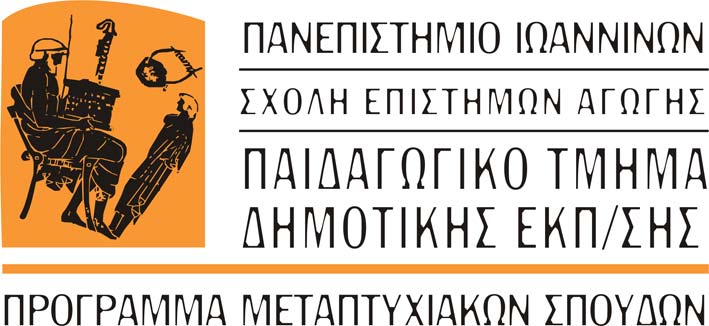          ΑΝΑΚΟΙΝΩΣΗΗ μεταπτυχιακή φοιτήτρια του Παιδαγωγικού Τμήματος Δημοτικής Εκπαίδευσης κ. Χριστιάνα Μπερέτη θα παρουσιάσει τη διπλωματική της εργασία με θέμα: «Αλτρουισμός στην παιδική ηλικία: Σχέση με τη θεωρία του νου και γονεϊκές μεταβλητές»την Δευτέρα 27 Σεπτεμβρίου 2021 και ώρα 15:00Η παρουσίαση θα πραγματοποιηθεί στην εικονική αίθουσα «Εφαρμοσμένη Συμβουλευτική» στην πλατφόρμας Ms TeamsΚωδικός σύνδεσης:  r1gn84p